Early Learning Hub of Clackamas County Governance Council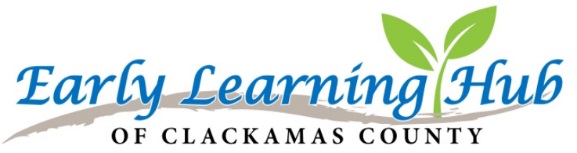 Meeting MinutesOctober 15, 2019, 10-12Clackamas County DSB, 150 Beavercreek Rd, Oregon City, Room #118TimeTopicNotes10-10:15Welcome and check inGovernance members present shared updatesAttending: Sophia Butler, Pat Duke, Jessica Amaya Hoffman, Amy Corbett, Carol Moore, Bridget Dazey, Paulina Larenas, Darcee Kilsdonk, Beth Kersens, Julie Aalbers, Candice HenkinGuests:  Elizabeth White (staff),  Ozzie Butler (adorable baby)Quorum established at 11:15 AM10:15-10:45Update on ECE Sector Planning processAnnette and Elizabeth White, who is assisting with the Sector planning, provided an update of how the process is going. So far we are on track according to the ELD timeline (timeline document shared).  Next we will be looking at geographic data for the priority populations identified.  We are working closely with our Public Health staff to analyze data.  Thank you to all the Governance members who have been able to participate in the Sector planning meetings.  Please join when/ if you can for future meetings.  The next meeting is Monday, 10/21/19.Karen Rush has resigned from the Governance Council.  We will miss her- she has been a great member, served as the co-chair, and added a great deal to our work.  We will look at our current bylaws to review the process for recruiting new members.We will need to look at revising the bylaws soon in order to meet new requirements from the ELD for the Governance Council.Decision:Jessica Amaya Hoffman made a motion to formally charge the ECE Sector Stewardship Committee as a workgroup of the Governance Council to develop the ECE Sector plan recommendations for the Region.Pat Duke Seconded.Motion Approved10:45-11Update on funding, contracts and programsWe do not yet have contracts from the State for the Hub or Preschool Promise.  We are operating on a Memo that allow us to operate and bill for services until we have a contract in place.KPI contracts are in process and almost completed.  KPI funding will be going to MFS for Ready Set Go (continuing from last year) Todos Juntos for Kindergarten transition programming (continuing from last year), IRCO  for culturally specific Kindergarten Readiness workshops, and Oregon City SD for home visiting with Kindergarten families.FRC contracts are still in development.  Some glitches to the process, but we are working on getting budgets so that we can get the contracts finalized and out to the programs.  11-11:15Updates and Highlights from the Head Start Director/ Hub meetingThe Head Start Directors had a meeting with Hub Directors October 7.  Carol and Darcee shared some highlights and updates.11:15-11:45Partner UpdatesUpdates from partners11:45-12Governance Member Orientation BindersWalkthrough of the Orientation binder. It will keep evolving as we get more information to add.  Please complete a bio if you haven’t already.  Annette will send out the bio form again.Next  Governance MeetingNovember 12Meeting will be at Clackamas County, 150 Beavercreek Rd, room #115